                                                    Załącznik nr 4 do Regulaminu Rekrutacji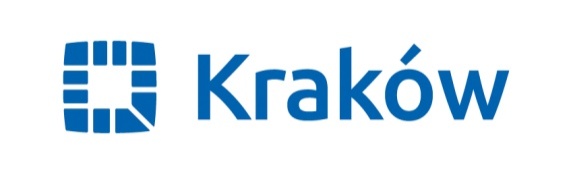                                                                                                                               Żłobka Samorządowego Nr 5 w KrakowieUPOWAŻNIENIE DO ODBIORU DZIECKAze Żłobka Samorządowego Nr 5 w Krakowie przez osoby niebędące rodzicami/ opiekunami prawnymi dziecka w okresie korzystania przez nie z usług placówki……………………………………..………………………………………………………………Imiona i nazwiska rodziców/ opiekunów prawnychupoważniamy następującą osobę:do odbioru naszego dziecka: …………………………………………………………………………                                                                                                                               Imię i nazwisko dzieckaOświadczamy, że bierzemy na siebie pełną odpowiedzialność prawną za bezpieczeństwo odebranego dziecka od momentu jego odbioru z placówki przez wskazaną powyżej, upoważnioną przez nas osobę.                                                   ………………………………………………………………………                                                                                                                             data i podpis  rodziców/opiekunów prawnych     Informujemy, że administratorem Państwa danych osobowych jest Żłobek Samorządowy Nr 5 w Krakowie z siedzibą os. Willowe 2 31-901  Kraków. Podstawę prawną przetwarzania Waszych danych stanowi Ustawa o opiece nad dziećmi w wieku do lat 3 oraz  art. 6 ust. 1lit a  rozporządzenia Parlamentu Europejskiego i Rady (UE) 2016/679 z dnia 27 kwietnia 2016 r. w sprawie ochrony osób fizycznych w związku z przetwarzaniem danych osobowych i w sprawie swobodnego przepływu takich danych oraz uchylenia dyrektywy 95/46/WE (ogólne rozporządzenie o ochronie danych),  tzn. dane będą przetwarzane na podstawie Waszej zgody. Państwa dane osobowe podane są w celu umożliwienia odbioru dziecka ze żłobka i będą przechowywane maksymalnie przez okres 5 lat.Posiadają Państwo prawo: w dowolnym momencie wycofać niniejszą zgodę, przy czym jej wycofanie nie wpływa na zgodność z prawem przetwarzania, którego dokonano na podstawie tejże zgody przed jej wycofaniem.żądania dostępu do swoich danych osobowych, ich sprostowania, usunięcia , ograniczenia przetwarzania, a także do przenoszenia swoich danych osobowych;wniesienia skargi do organu nadzorczego, którym jest Prezes Urzędu Ochrony Danych Osobowych z siedzibą ul. Stawki 2, 001-93 Warszawa.  Podanie danych osobowych jest dobrowolne, jednakże niezbędne do zapewnienie bezpieczeństwa  dziecka.                                                                                                               Dane kontaktowe inspektora ochrony danych –  Agnieszka Sowa , e-mail:  inspektor5@mjo.krakow.pl                                                                                                                                                                    …………………….………………………………                                                                                                                                                         data i podpis osoby upoważnionej do odbioruImię i nazwiskoStopień pokrewieństwaAdres zamieszkaniaNr i seria dowodu osobistegoTelefon kontaktowy